«Звездочки» в кинотеатреВот и наступил тот долгожданный для детей день, когда можно посетить кинотеатр. В этот раз ребята посмотрели интересный мультфильм под названием «Спарк: Герой Вселенной». Отряд окунулся в сказочную вселенную, где главному герою пришлось сражаться со злодеями. Все ребята очень переживали за Спарка, но в итоге он и его друзья одержали победу над злодеями. После просмотра мультфильма все счастливые и довольные отправились на прогулку.Воспитатель: Петрова М.А. 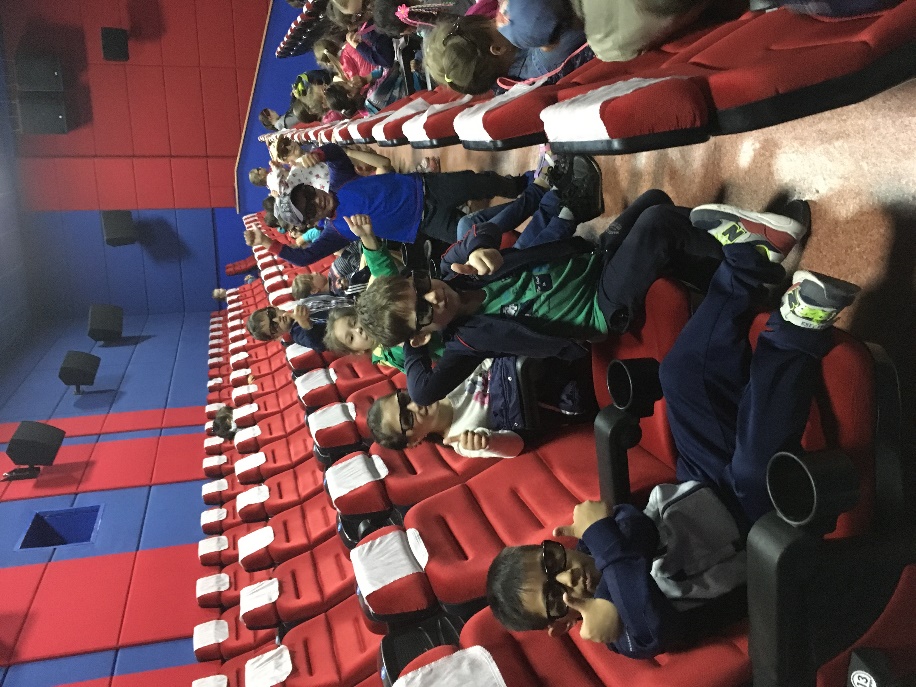 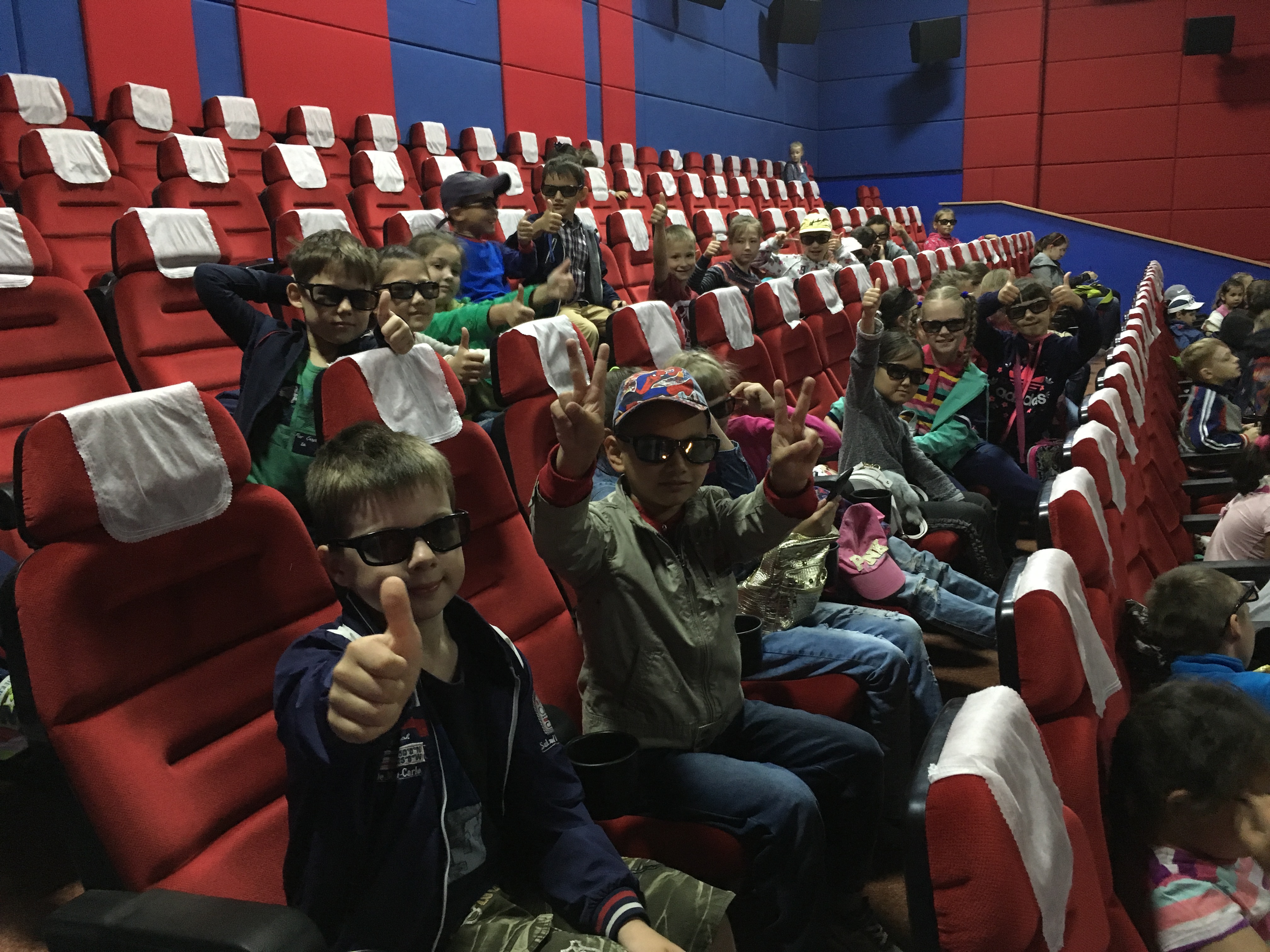 